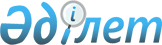 Об утверждении Положения о государственном учреждении "Отдел архитектуры и градостроительства акимата города Костаная"
					
			Утративший силу
			
			
		
					Постановление акимата города Костаная Костанайской области от 25 июня 2015 года № 1629. Зарегистрировано Департаментом юстиции Костанайской области 30 июля 2015 года № 5773. Утратило силу постановлением акимата города Костаная Костанайской области от 7 апреля 2016 года № 790      Сноска. Утратило силу постановлением акимата города Костаная Костанайской области от 07.04.2016 № 790 (вводится в действие со дня подписания).

      В соответствии с  Законом Республики Казахстан от 23 января 2001 года "О местном государственном управлении и самоуправлении в Республике Казахстан",  Указом Президента Республики Казахстан от 29 декабря 2012 года № 410 "Об утверждении Типового положения государственного органа Республики Казахстан" акимат города Костаная ПОСТАНОВЛЯЕТ:

      1. Утвердить прилагаемое  Положение о государственном учреждении "Отдел архитектуры и градостроительства акимата города Костаная".

      2. Государственному учреждению "Отдел архитектуры и градостроительства акимата города Костаная" обеспечить государственную регистрацию вышеуказанного  Положения в органах юстиции в соответствии с действующим законодательством Республики Казахстан.

      3. Настоящее постановление вводится в действие по истечении десяти календарных дней после дня его первого официального опубликования.

 Положение
о государственном учреждении "Отдел архитектуры и градостроительства акимата города Костаная"
1. Общие положения      1. Государственное учреждение "Отдел архитектуры и градостроительства акимата города Костаная" является государственным органом Республики Казахстан, осуществляющим руководство в сфере архитектуры и градостроительства.

      2. Государственное учреждение "Отдел архитектуры и градостроительства акимата города Костаная" не имеет ведомств.

      3. Государственное учреждение "Отдел архитектуры и градостроительства акимата города Костаная" осуществляет свою деятельность в соответствии с  Конституцией и законами Республики Казахстан, актами Президента и Правительства Республики Казахстан, иными нормативными правовыми актами, а также настоящим  Положением.

      4. Государственное учреждение "Отдел архитектуры и градостроительства акимата города Костаная" является юридическим лицом в организационно-правовой форме государственного учреждения, имеет печати и штампы со своим наименованием на государственном языке, бланки установленного образца, в соответствии с законодательством Республики Казахстан счета в органах казначейства.

      5. Государственное учреждение "Отдел архитектуры и градостроительства акимата города Костаная" вступает в гражданско-правовые отношения от собственного имени.

      6. Государственное учреждение "Отдел архитектуры и градостроительства акимата города Костаная" имеет право выступать стороной гражданско-правовых отношений от имени государства, если оно уполномочено на это в соответствии с законодательством.

      7. Государственное учреждение "Отдел архитектуры и градостроительства акимата города Костаная" по вопросам своей компетенции в установленном законодательством порядке принимает решения, оформляемые приказами руководителя государственного учреждения "Отдел архитектуры и градостроительства акимата города Костаная" и другими актами, предусмотренными законодательством Республики Казахстан.

      8. Структура и лимит штатной численности государственного учреждения "Отдел архитектуры и градостроительства акимата города Костаная" утверждаются в соответствии с действующим законодательством.

      9. Местонахождение юридического лица: индекс 110000, Республика Казахстан, Костанайская область, город Костанай, улица Алтынсарина, дом № 128.

      10. Полное наименование государственного органа - государственное учреждение "Отдел архитектуры и градостроительства акимата города Костаная".

      11. Настоящее  Положение является учредительным документом государственного учреждения "Отдел архитектуры и градостроительства акимата города Костаная".

      12. Финансирование деятельности государственного учреждения "Отдел архитектуры и градостроительства акимата города Костаная" осуществляется из местного бюджета.

      13. Государственному учреждению "Отдел архитектуры и градостроительства акимата города Костаная" запрещается вступать в договорные отношения с субъектами предпринимательства на предмет выполнения обязанностей, являющихся функциями государственного учреждения "Отдел архитектуры и градостроительства акимата города Костаная".

      Если государственному учреждению "Отдел архитектуры и градостроительства акимата города Костаная" законодательными актами предоставлено право осуществлять приносящую доходы деятельность, то доходы, полученные от такой деятельности, направляются в доход государственного бюджета.

 2. Миссия, основные задачи, функции, права и обязанности государственного органа      14. Миссией государственного учреждения "Отдел архитектуры и градостроительства акимата города Костаная" является формирование полноценной среды жизнедеятельности человека, отвечающей экономическим, санитарно-гигиеническим, экологическим, эстетическим и другим требованиям.

      15. Задачи:

      1) Проведение государственной политики в сфере архитектурной и градостроительной деятельности, устойчивое развитие города.

      2) Иные задачи, предусмотренные законодательством Республики Казахстан.

      16 Функции:

      1) Координация деятельности по реализации утвержденного в установленном законодательством порядке генерального плана города, комплексной схемы градостроительного планирования прилегающих территорий (проекта районной планировки), отнесенных в установленном законодательством порядке к зоне влияния города;

      2) Организация разработки и внесение на одобрение в городской маслихат проекта генерального плана города, проектов детальной планировки и застройки города и пригородной зоны;

      3) Информирование населения города о планируемой застройке либо иных градостроительных изменениях;

      4) Утверждение и реализация градостроительных проектов, проектов детальной планировки и застройки города и пригородной зоны;

      5) Принятие решений по выбору, предоставлению, а в случаях, предусмотренных законодательными актами, и изъятию для государственных нужд земельных участков на подведомственной территории для застройки или иного градостроительного освоения;

      6) Принятие решений о строительстве (расширении, техническом перевооружении, модернизации, реконструкции, реставрации и капитальном ремонте) строений, зданий, сооружений, инженерных и транспортных коммуникаций, а также об инженерной подготовке территории, благоустройстве и озеленении, консервации строек (объектов), проведении комплекса работ по постутилизации объектов местного значения;

      7) Определение состава и назначение комиссии по приемке объектов (комплексов) в эксплуатацию в порядке, установленном законодательством Республики Казахстан, а также регистрация и ведение учета объектов (комплексов), вводимых в эксплуотацию;

      8) Ведение мониторинга строящихся (намечаемых к строительству) объектов и комплексов в порядке, установленном Правительством Республики Казахстан;

      9) Оказание государственных услуг в порядке, определенном законодательством Республики Казахстан;

      10) В пределах своей компетенции осуществление иных функций в соответствии с действующим законодательством Республики Казахстан.

      17. Права и обязанности:

      1) Вносить на рассмотрение акима города и городского маслихата предложения по решению вопросов, относящихся к компетенции государственного учреждения;

      2) Привлекать специалистов предприятий, организаций, общественных формирований города по согласованию с их руководителями для проведения проверок и экспертиз, участия в конкурсных комиссиях;

      3) При осуществлении своих полномочий посещать объекты и предприятия энергетики, строительства, строительной индустрии, объекты дорожного, водного и жилищно-коммунального хозяйства;

      4) В пределах своей компетенции запрашивать и получать в установленном порядке от государственных органов и других организаций необходимые сведения, материалы и документы;

      5) Государственное учреждение "Отдел архитектуры и градостроительства акимата города Костаная" имеет иные права и обязанности, предоставленные ему действующим законодательством.

 3. Организация деятельности государственного органа      18. Руководство государственным учреждением "Отдел архитектуры и градостроительства акимата города Костаная" осуществляется первым руководителем, который несет персональную ответственность за выполнение возложенных на государственное учреждение "Отдел архитектуры и градостроительства акимата города Костаная" задач и осуществление им своих функций.

      19. Первый руководитель государственного учреждения "Отдел архитектуры и градостроительства акимата города Костаная" назначается на должность и освобождается от должности акимом города Костаная.

      20. Первый руководитель государственного учреждения "Отдел архитектуры и градостроительства акимата города Костаная" имеет заместителя, который назначается на должность и освобождается от должности в соответствии с законодательством Республики Казахстан.

      21. Полномочия первого руководителя государственного учреждения "Отдел архитектуры и градостроительства акимата города Костаная":

      1) Представляет государственное учреждение "Отдел архитектуры и градостроительства акимата города Костаная" в государственных органах и иных организациях;

      2) В случаях и пределах, установленных законодательством, распоряжается имуществом;

      3) Заключает договора;

      4) Выдает доверенности;

      5) Обладает правом первой подписи финансовых документов;

      6) Утверждает порядок и планы государственного учреждения "Отдел архитектуры и градостроительства акимата города Костаная" по командировкам, стажировкам, обучению сотрудников в учебных центрах и иным видам повышения квалификации сотрудников;

      7) Издает приказы и дает указания, обязательные для всех работников государственного учреждения "Отдел архитектуры и градостроительства акимата города Костаная";

      8) Принимает на работу и увольняет сотрудников государственного учреждения "Отдел архитектуры и градостроительства акимата города Костаная";

      9) Принимает меры поощрения и налагает дисциплинарные взыскания на сотрудников государственного учреждения "Отдел архитектуры и градостроительства акимата города Костаная";

      10) Назначает заместителя, с выполнением функциональных обязаностей согласно должностной инструкции;

      11) Осуществляет иные полномочия, в соответствии с действующим законодательством.

      Исполнение полномочий первого руководителя государственного учреждения "Отдел архитектуры и градостроительства акимата города Костаная" в период его отсутствия осуществляется лицом, его замещающим в соответствии с действующим законодательством.

      22. Первый руководитель определяет полномочия своего заместителя в соответствии с действующим законодательством.

 4. Имущество государственного органа      24. Государственное учреждение "Отдел архитектуры и градостроительства акимата города Костаная" может иметь на праве оперативного управления обособленное имущество в случаях, предусмотренных законодательством.

      Имущество государственного учреждения "Отдел архитектуры и градостроительства акимата города Костаная" формируется за счет имущества, переданного ему собственником, а также имущества (включая денежные доходы), приобретенного в результате собственной деятельности и иных источников, не запрещенных законодательством Республики Казахстан.

      25. Имущество, закрепленное за государственным учреждением "Отдел архитектуры и градостроительства акимата города Костаная", относится к коммунальной собственности.

      26. Государственное учреждение "Отдел архитектуры и градостроительства акимата города Костаная" не вправе самостоятельно отчуждать или иным способом распоряжаться закрепленным за ним имуществом и имуществом, приобретенным за счет средств, выданных ему по плану финансирования, если иное не установлено законодательством.

 5. Реорганизация и упразднение государственного органа      27. Реорганизация и упразднение государственного учреждения "Отдел архитектуры и градостроительства акимата города Костаная" осуществляются в соответствии с законодательством Республики Казахстан.


					© 2012. РГП на ПХВ «Институт законодательства и правовой информации Республики Казахстан» Министерства юстиции Республики Казахстан
				
      Аким

А. Ахметжанов
Утверждено
постановлением акимата
города Костаная
от 25 июня 2015 года № 1629